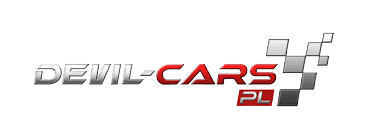 				 				Białystok, 29 sierpnia 2019INFORMACJA PRASOWA
Redakcje: wszystkie/ lokalne/branżowe
można publikować bez podawania źródła													Event motoryzacyjny i wsparcie Warszawskiego Hospicjum dla Dzieci Spełniają motoryzacyjne marzenia i niosą pomoc chorym dzieciom – firma Devil-Cars już po raz piąty w tym sezonie organizuje event na podwarszawskich torach. W niedzielę 1 września na torze w Słomczynie będzie można usiąść za kółkiem luksusowych aut i wesprzeć Warszawskie Hospicjum dla Dzieci.  W najbliższą niedzielę zobaczymy m.in. Astona Martina DB9, Ferrari F430, Forda Mustanga GT czy Lamborghini Gallardo. Vouchery na przejazdy dostępne są na stronie: https://devil-cars.pl/. Do wyboru mamy dwie opcje – samodzielne kierowanie samochodem lub runda jako pasażer. W przypadku wolnych miejsc, istnieje możliwość nabycia biletu stacjonarnie. Ich liczba będzie jednak ograniczona. Co ważne, podobnie jak podczas poprzednich imprez, 10 zł od każdego przejazdu wykupionego na torze zostanie przekazane na rzecz Warszawskiego Hospicjum dla Dzieci. Wszystkie osoby, które w niedzielę zakupią voucher, wesprą więc nieuleczalnie chore dzieci oraz ich rodziny.Event startuje o godzinie 10.00 i potrwa do 15.00. Wstęp dla obserwatorów jest wolny. Na miejscu każdy zainteresowany będzie mógł zrobić sobie pamiątkowe zdjęcie, nagrać film lub obejrzeć wnętrza wybranych samochodów. Dokładny adres: Słomczyn 66, 05-600 Grójec.Tutaj znajdziecie nazwy aut, które 1 września zawitają na tor Autodrom Słomczyn: Ferrari F430, Lamborghini Gallardo, Aston Martin DB9, Nissan GTR, KTM X-BOW, ARIEL ATOM, Porsche 911 Carrera, Mitsubishi Lancer Evo X, Ferrari Italia, Ford Mustang GT oraz Subaru Impreza WRX.Devil-Cars to firma oferująca przejażdżki luksusowymi samochodami po największych torach Polski. Co weekend, od końca maja do połowy października, odwiedza różne miasta w naszym kraju, wspierając charytatywnie lokalne inicjatywy. W tym sezonie spotkamy ich aż w 15 lokalizacjach. Do tej pory na rzecz hospicjów udało się przekazać już 11 tysięcy złotych. W lipcu firma wypuściła także specjalną grę Devil-Cars Racing, w której za ściganie się online można wygrać vouchery na prawdziwe przejazdy – https://devil-cars.pl/gra. Nagrody przyznawane są co tydzień w trzech kategoriach – czas, liczba zebranych odznak oraz liczba okrążeń.W okolicach Warszawy kolejne eventy motoryzacyjne Devil-Cars odbędą się 21 oraz 29 września.